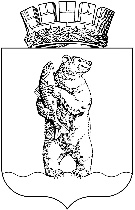 АДМИНИСТРАЦИЯ городского округа АнадырьПОСТАНОВЛЕНИЕОт 25.04.2016                                                                                                               № 268В   соответствии   с  пунктом  2  статьи  8  Федерального  закона  от  25.12.2008 № 273-ФЗ «О противодействии коррупции», Указами Президента Российской Федерации от 18.05.2009 № 559 «О предоставлении гражданами, претендующими на замещение должностей федеральной государственной службы и федеральными государственными служащими сведений о доходах, об имуществе и обязательствах имущественного характера», от 23 июня 2014 г. № 460 «Об утверждении формы справки о доходах, расходах, об имуществе и обязательствах имущественного характера и внесении изменений в некоторые акты Президента Российской Федерации», от 15.07.2015 № 364 «О мерах по совершенствованию организации деятельности в области противодействия коррупции»,ПОСТАНОВЛЯЮ:Утвердить прилагаемое Положение о предоставлении гражданами, претендующими на замещение должностей муниципальной службы и муниципальными служащими сведений о доходах, об имуществе и обязательствах имущественного характера.Разместить настоящее постановление на официальном информационно-правовом ресурсе городского округа Анадырь - www.novomariinsk.ru.Настоящее постановление вступает в силу со дня подписания.2Признать утратившим силу Постановление Администрации городского округа Анадырь от 28.01.2015 № 32 «Об утверждении Положения о предоставлении гражданами, претендующими на замещение должностей муниципальной службы и муниципальными служащими сведений о доходах, об имуществе и обязательствах имущественного характера».Контроль за исполнением настоящего постановления возложить на заместителя Главы Администрации городского округа Анадырь - начальника Управления по организационным и административно-правовым вопросам Администрации городского округа Анадырь Гончарова Н. А.Глава Администрации                                                                                И.В. ДавиденкоУТВЕРЖДЕНОПостановлением Администрации городского округа Анадырьот 25.04.2016 № 268ПОЛОЖЕНИЕ     о предоставлении гражданами, претендующими на замещение должностеймуниципальной службы и муниципальными служащими сведений одоходах, об имуществе и обязательствах имущественного характераНастоящим Положением определяется порядок представления гражданами, претендующими на замещение должностей муниципальной службы (далее - должности муниципальной службы), и муниципальными служащими сведений о полученных ими доходах, об имуществе, принадлежащем им на праве собственности, и об их обязательствах имущественного характера, а также сведений о доходах супруги (супруга) и несовершеннолетних детей, об имуществе, принадлежащем им на праве собственности, и об их обязательствах имущественного характера (далее - сведения о доходах, об имуществе и обязательствах имущественного характера).Обязанность представлять сведения о доходах, об имуществе и обязательствах имущественного характера в соответствии с федеральными законами возлагается:а)	на гражданина,, претендующего на замещение должности муниципальной службы (далее - гражданин);б)	на муниципального служащего, замещавшего по состоянию на 31 декабря отчетного года должность муниципальной службы, предусмотренную перечнем должностей, утвержденным Решением Совета депутатов городского округа Анадырь от 28 октября 2010 г. № 162 (далее - муниципальный служащий);в)	на муниципального служащего, замещающего должность муниципальной службы, не предусмотренную перечнем должностей, утвержденным Решением Совета депутатов городского округа Анадырь от 28 октября 2010 г. № 162, и претендующего на замещение должности муниципальной службы, предусмотренной этим, перечнем (далее - кандидат на должность, предусмотренную перечнем).Сведения о доходах, об имуществе и обязательствах имущественного характера представляются по утвержденной Президентом Российской Федерации форме справки (Указ Президента Российской Федерации от 23.06.2014 г. № 460):а) гражданами - при поступлении на муниципальную службу;        а.1)	кандидатами на должности, предусмотренные перечнем, - при назначении на должности муниципальной службы, предусмотренные перечнем должностей, утвержденным Решением Совета депутатов городского округа Анадырь от 28 октября 2010 г. № 162;2          б) муниципальными служащими, замещающими должности муниципальной службы,. предусмотренные перечнем должностей, утвержденным Решением Совета депутатов городского округа Анадырь от 28 октября 2010 г. № 162, - ежегодно, не позднее 30 апреля года, следующего за отчетным;           4. Гражданин при назначении на должность муниципальной службы представляет:           а)	сведения о своих доходах, полученных от всех источников (включая доходы по прежнему месту работы или месту замещения выборной должности, пенсии, пособия, иные выплаты) за календарный год, предшествующий году подачи документов для замещения должности муниципальной службы, а также сведения об имуществе, принадлежащем ему на праве собственности, и о своих обязательствах имущественного характера по состоянию на первое число месяца, предшествующего месяцу подачи документов для замещения должности муниципальной службы (на отчетную дату);           б)	сведения о доходах супруги (супруга) и несовершеннолетних детей, полученных от всех источников (включая заработную плату, пенсии, пособия, иные выплаты) за календарный год, предшествующий году подачи гражданином документов для замещения должности муниципальной службы, а также сведения об имуществе, принадлежащем им на праве собственности, и об их обязательствах имущественного характера по состоянию на первое число месяца, предшествующего месяцу подачи гражданином документов для замещения должности муниципальной службы (на отчетную дату).            4.1. Кандидат на должность, предусмотренную перечнем, представляет сведения о доходах, об имуществе и обязательствах имущественного характера в соответствии с пунктом 4 настоящего Положения.            5. Муниципальный служащий представляет ежегодно:            а)	сведения о своих доходах, полученных за отчетный период (с 1 января по 31 декабря) от всех источников (включая денежное содержание, пенсии, пособия, иные выплаты), а также сведения об имуществе, принадлежащем ему на праве собственности, и о своих обязательствах имущественного характера по состоянию на конец отчетного периода;            б)	сведения о доходах супруги (супруга) и несовершеннолетних детей, полученных за отчетный период (с 1 января по 31 декабря) от всех источников (включая заработную плату, пенсии, пособия, иные выплаты), а также сведения об имуществе, принадлежащем им на праве собственности, и об их обязательствах имущественного характера по состоянию на конец отчетного периода.           6.	Сведения о доходах, об имуществе и обязательствах имущественного характера представляются в отдел делопроизводства и кадровой работы Управления по организационным и административно-правовым вопросам Администрации городского округа Анадырь.В случае если гражданин или муниципальный служащий обнаружили, что в представленных ими в отдел делопроизводства и кадровой работы У правления по организационным и административно-правовым вопросам Администрации городского округа Анадырь сведениях о доходах, об имуществе и обязательствах имущественного характера не отражены или не полностью отражены какие-либо 3сведения либо имеются ошибки, они вправе представить уточненные сведения в порядке, установленном настоящим Положением.     Гражданин может представить уточненные сведения в течение одного месяца со дня представления сведений в соответствии с подпунктом "а” пункта 3 настоящего Положения. Кандидат на должность, предусмотренную перечнем, может представить уточненные сведения в течение одного месяца со дня представления сведений в соответствии с подпунктом "а.1" пункта 3 настоящего Положения. Муниципальный служащий может представить уточненные сведения в течение одного месяца после окончания срока, указанного в подпункте "б" или "в" пункта 3 настоящего Положения.В   случае  непредставления   по  объективным  причинам  муниципальным служащим сведений о доходах, об имуществе и обязательствах имущественного характера супруги (супруга) и несовершеннолетних детей данный факт подлежит рассмотрению на соответствующей комиссии по соблюдению требований к служебному поведению муниципальных служащих и урегулированию конфликта интересов в Администрации городского округа Анадырь.Проверка  достоверности  и  полноты  сведений о доходах, об имуществе и обязательствах имущественного характера, представленных в соответствии с настоящим Положением гражданином и муниципальным служащим, осуществляется в соответствии с законодательством Российской Федерации. Сведения  о  доходах,   об  имуществе  и  обязательствах  имущественного характера, представляемые в соответствии с настоящим Положением гражданином и муниципальным служащим, являются сведениями конфиденциального характера, если федеральным законом они не отнесены к сведениям, составляющим государственную тайну.Эти сведения предоставляются Главе Администрации городского округа Анадырь, руководителям управлений Администрации городского округа Анадырь, являющихся самостоятельными юридическими лицами, или другим должностным лицам, наделенным полномочиями назначать на должность и освобождать от должности муниципальных служащих, а также иным должностным лицам в случаях, предусмотренных федеральными законами. Сведения  о  доходах,   об  имуществе  и  обязательствах  имущественного характера муниципального служащего, его супруги (супруга) и несовершеннолетних детей в соответствии с Порядком размещения сведений о доходах, расходах, об имуществе и обязательствах имущественного характера муниципальных служащих и членов их семей на официальном сайте Администрации городского округа Анадырь, и предоставления этих сведений общероссийским средствам массовой информации для опубликования, утвержденным Постановлением Администрации городского округа Анадырь от 13 марта 2014 г. № 116, размещаются на официальном сайте Администрации городского округа Анадырь, а в случае отсутствия этих сведений на официальном сайте - предоставляются общероссийским средствам массовой информации для опубликования по их запросам.           12. Муниципальные служащие, в должностные обязанности которых входит работа со сведениями о доходах, об имуществе и обязательствах имущественного 3характера, виновные в их разглашении или использовании в целях, не предусмотренных законодательством Российской Федерации, несут ответственность в соответствии с законодательством Российской Федерации.13. Сведения  о  доходах,  об  имуществе  и  обязательствах   имущественного характера, представленные в соответствии с настоящим Положением гражданином или кандидатом на должность, предусмотренную перечнем, а также представляемые муниципальным служащим ежегодно, и информация о результатах проверки достоверности и полноты этих сведений приобщаются к личному делу муниципального служащего. В случае если гражданин или кандидат на должность, предусмотренную перечнем, представившие в отдел делопроизводства и кадровой работы Управления по организационным и административно-правовым вопросам Администрации городского округа Анадырь справки о своих доходах, об имуществе и обязательствах имущественного характера, а также справки о доходах, об имуществе и обязательствах имущественного характера своих супруги (супруга) и несовершеннолетних детей, не были назначены на должность муниципальной службы, такие справки возвращаются указанным лицам по их письменному заявлению вместе с другими документами.           14. В случае непредставления или представления заведомо ложных сведений о доходах, об имуществе и обязательствах имущественного характера гражданин не может быть назначен на должность муниципальной службы, а муниципальный служащий освобождается от должности муниципальной службы или подвергается иным видам дисциплинарной ответственности в соответствии с законодательством Российской Федерации.Об утверждении Положения о предоставлении	 гражданами,претендующими на замещение должностей муниципальной службы и муниципальными служащими сведений о доходах, об имуществе и обязательствах имущественного характера